Разработка урока по курсу ОРКСЭ ( модуль «Светская этика» ) в 4 классе.                            Тема: «Семейные праздники» ( урок № 28 ).                                                                           Творческая группа учителей                                                                            ГБОУ лицея № 344Бурякова Е.А., Волкова Е.Г., Воробьева С.В.,Лихоткина Э.П., Шварева С.В.Цели:Предметные : сформировать представления учащихся о традиции семейных праздников, познакомить с этапами организации семейного праздника, установить зависимость между этапами семейного праздникаМетапредметные :  формировать умение ставить цель, планировать свою деятельность, оценивать свою деятельностьФормирование УУД:регулятивные : формировать умение корректировать свою деятельность:личностные : развивать инициативность, любознательность:коммуникативные: умение работать в парах ( группах), развитие умение вносить посильную помощь в организацию семейного праздника:познавательные: работа с информацией, умение преобразовывать информацию в таблицы и схемы: Оборудование:  учебник/ Основы светской этики М. Просвещение 2012,  компьютер, презентации учащихся, презентация для работы на уроке ( в программе SMART), тетради, толковый словарь Ожегова С.И. ( один на группу)Ход урока:Организационный момент.Проверка готовности.- Сегодня на уроке нас ждет интересная работа, вы узнаете много интересного, знания помогут вам и в жизни.2. Проверка домашнего задания.- На какие вопросы мы отвечали на прошлом уроке?- ( Что такое этикет?)-  ( Откуда пришло это слово? )- ( Для чего в жизни нам нужен этикет?)Выступление учащихся с презентациями: «Что такое этикет?» ( презентация 1),  «Этикет в одежде»( презентация 2),  «Этикет в речи» ( презентация 3).Постановка учебной задачи. Определение цели урока.- Разгадайте кроссворд. ( Презентация 4. Кадр 2).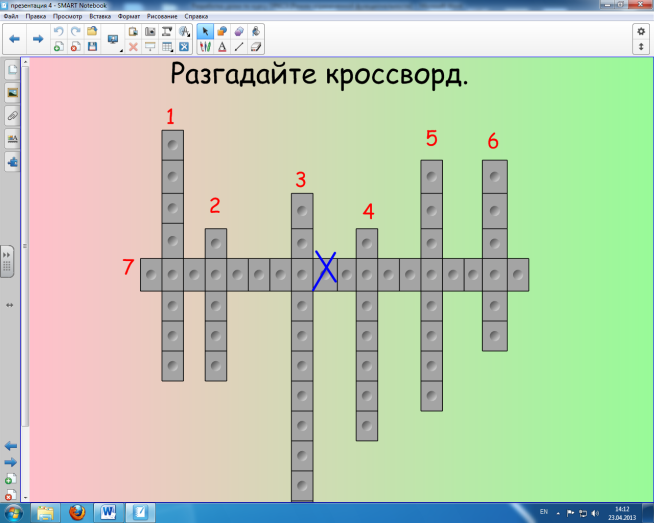 1. Основа этикета.2. Группа людей, объединенная родственными отношениями.3. Одно из требований этикета к праздничной одежде.4. Родина этикета.5. Обычаи, передаваемые из поколения в поколение.6. Свод норм, правил общения людей между собой,поведение каждого конкретного человека в обществе. Ключевые слова :семейные праздники.- Определите цель урока.- На какие вопросы вы хотели бы получить ответы? ( Что такое праздник, когда возникли праздники,  как организовывается семейный праздник и т.п. )Вопросы учащиеся записывают на доке.Актуализация знаний.- Работа в паре .Сформулируйте своими словами ответ на вопрос : что такое праздник ?Работа в группе.- Найдите толкование слова в словаре Ожегова. ( Презентация 4. Кадр 3)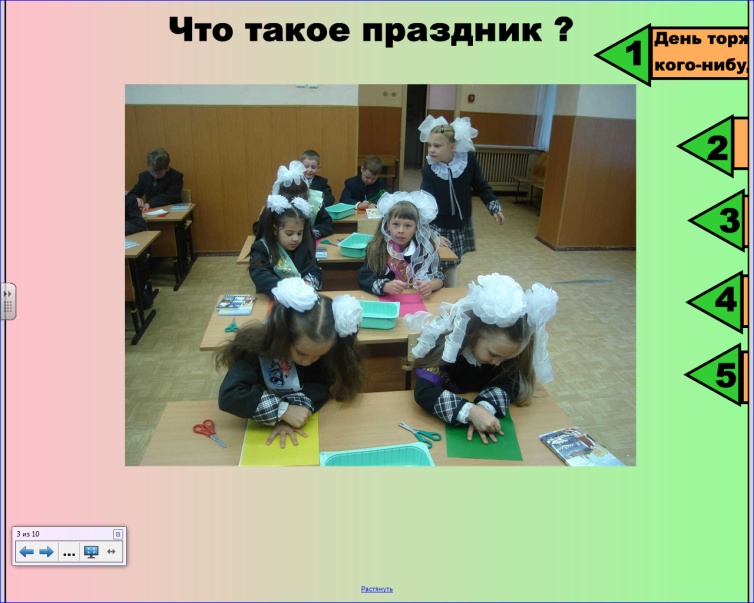 - О каких значениях слова вы даже не догадывались?- Какое значение слова имеет прямое отношение к уроку?Запишите число и тему урока в тетрадь.Работа над новым материалом.- Презентация 4. Кадр 4. 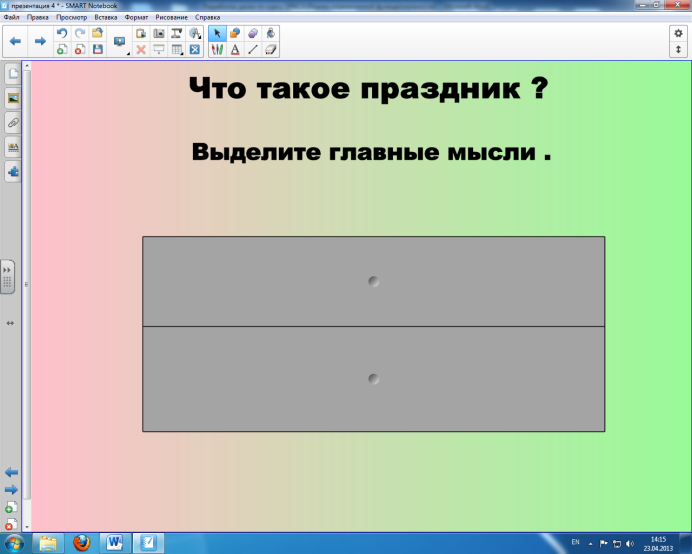 - Работа в паре. Найдите ответ на вопрос на стр 58 учебника.- Обоснуйте свое мнение.- Запишите главное в тетрадь.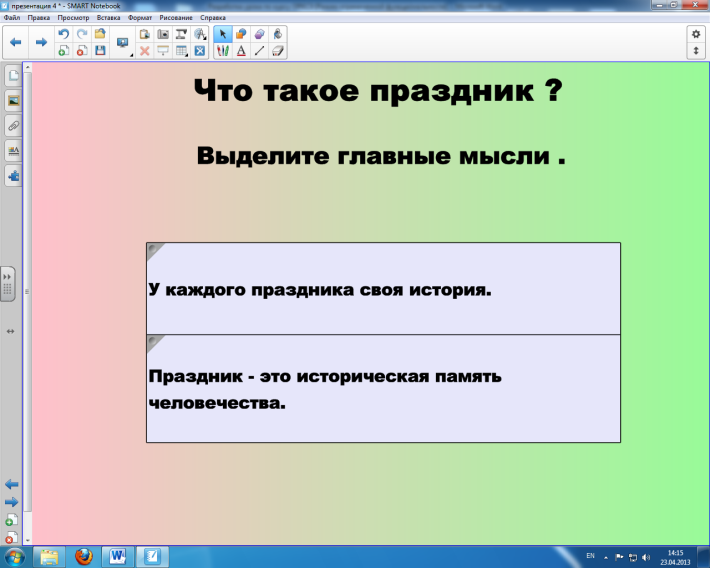 - Презентация 4. Кадр 5.Работа в паре. Найдите ответ на вопрос на стр 59 учебника. Ответ отобразите в виде схемы. Схемы выполните в тетради. 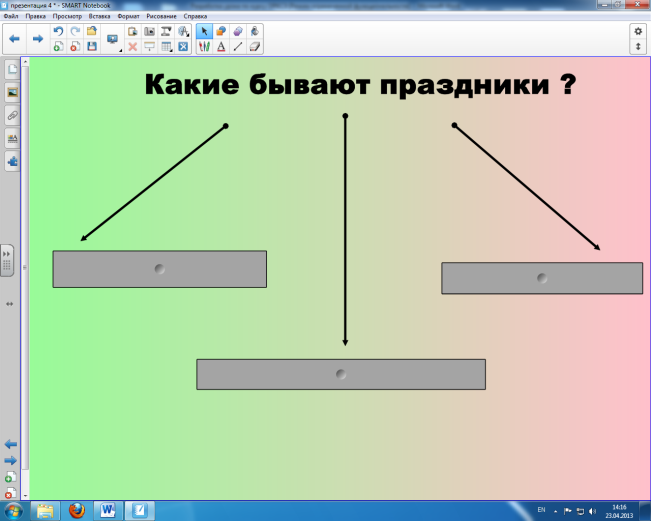 - Объясните своими словами, какие праздники называют государственными, общественными, семейными.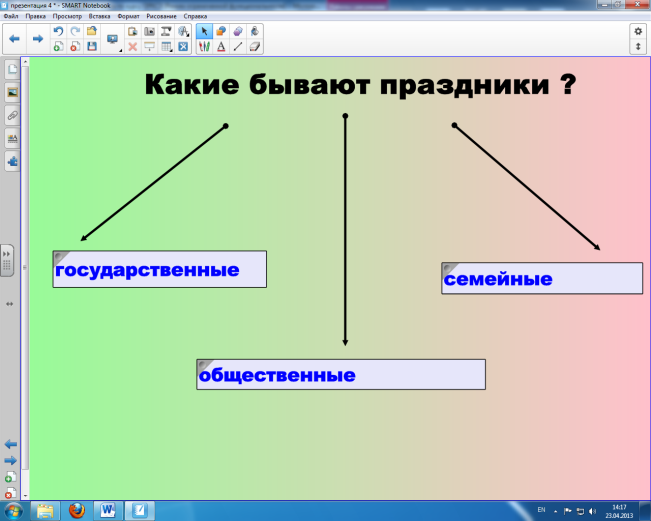 Презентация 4. Кадр 6.- Работа в группах. Распределите праздники по группам, таблицу выполните в тетради..- Отчет групп.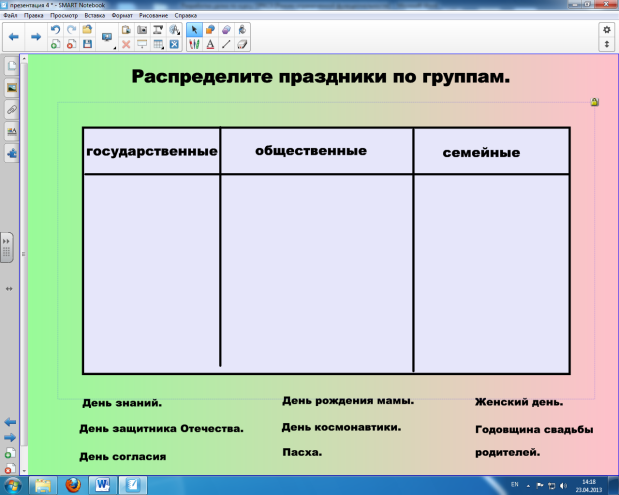 - Добавьте в каждую группу свои примеры.- Отчет групп.- Назовите особенности семейного праздника.- Кто создает традицию семейных праздников?- Кто участвует в семейном празднике?- Кого объединяет семейный праздник?Презентация 4. Кадр 6.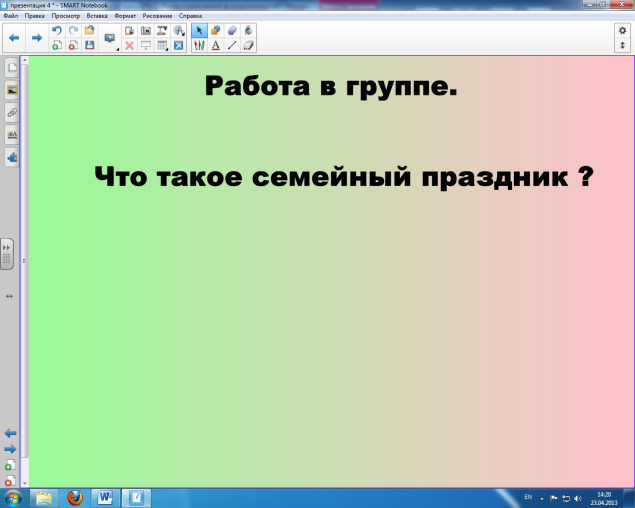 - Работа в группе.-Дайте толкование понятию «семейный праздник», запишите его в тетрадь.- Обсуждение.- Работа в группе.- Когда, при каких условиях семейный праздник сблизит семью?- Обсуждение.Презентация 4. Кадр 8.- Работа в паре. Ответ отобразите в виде схемы, выполните схему в тетради.- Проверка. 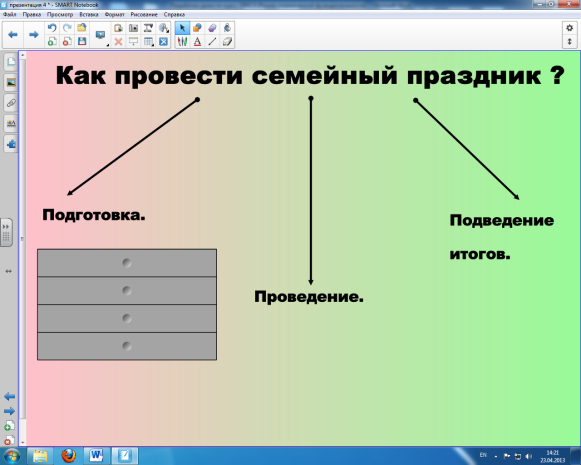 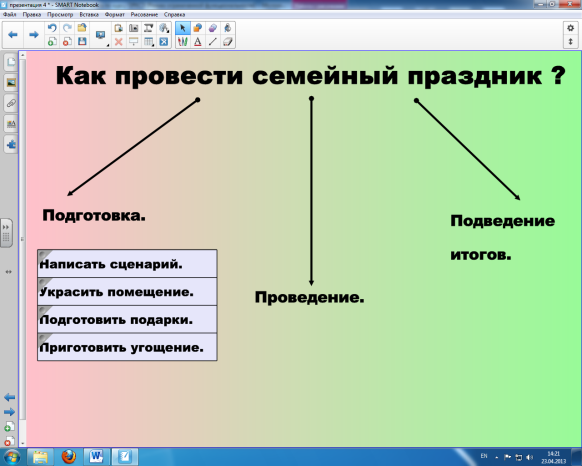 Творческая работа.Презентация 4. Кадр 9.- Разработайте свои советы к каждому пункту плана. ( 1 группа – организация праздника, 2 группа – проведение праздника, 3 группа – подведение итогов праздника ).- Отчет групп.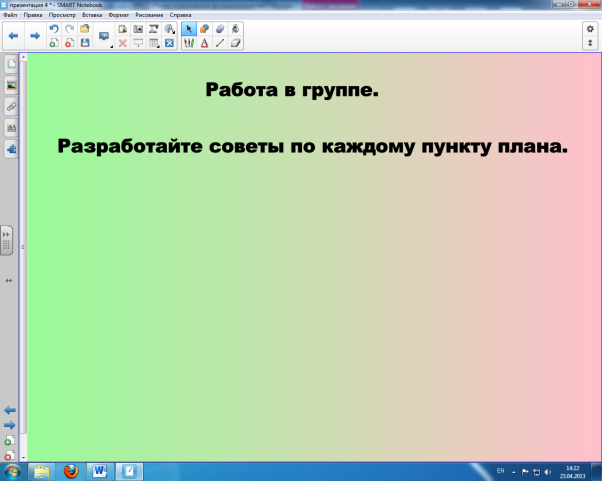 - Какие этапы организации семейного праздника вы можете выполнить самостоятельно?- На каких этапах организации семейного праздника вы можете вносить посильную помощь?Итог урока.- Подведем итог урока.- Какую цель ставили, достигнута ли цель?- На какие вопросы искали ответы?- На все ли вопросы ответили?Рефлексия «Все в твоих руках».- В дневнике , в графе «Самооценка» схемой-смайликом оцените свою работу на уроке.Домашнее задание.- Повторить материал урока стр 58 – 59 ( или по записям в тетради ).- Задание на выбор : рассказ о семейном празднике с фотографиями, или сочинение – миниатюра «Какой семейный праздник мне обязательно хотелось бы внести в мою семью», или пример из литературы «Как выбирают подарки». Организованное окончание урока.